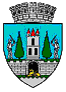 ROMÂNIAJUDEŢUL SATU MARECONSILIUL LOCAL AL MUNICIPIULUI SATU MARE                                 Nr.3775/20.01.2022             PROIECTHOTĂRÂREA NR. ................./................. pentru modificarea anexei 1 la HCL nr. 161/27.06.2013 privind trecerea din administrarea Consiliului local al municipiului Satu Mare în administrarea  unităților de învățământ preuniversitar de stat  a clădirilor necesare desfășurării procesului de învățământ și a terenului aferent	Consiliul Local al Municipiului Satu Mare întrunit în ședința ordinară din data de 27.01.2022.Analizând:- proiectul de hotărâre nr. ________/ _________- referatul de aprobare al inițiatorului înregistrat sub nr.  3773/20.01.2022, - raportul de specialitate nr. 3774/20.01.2021 al Serviciului Patrimoniu, Concesionări, Închirieri; - raportul Serviciului Juridic înregistrat sub nr.4384/26.01.2022;-  avizele comisiilor de specialitate ale Consiliului Local al Municipiului Satu Mare;Luând în considerare prevederile:- art.10 alin(1), art.112 din Legea educației naționale nr. 1/2011, modificată și completată,- art. 24 din Legea cadastrului și a publicității imobiliare nr. 7/1996, republicată cu modificările și completările ulterioare,- art. 867 alin.1, ale art. 868 alin.1 din Codul Civil, - art.108 lit.a), art. 286, art.287 lit.b), art.297 alin.(1) lit.a) din  O.U.G. nr. 57/2019 privind Codul Administrativ;- art.20 alin.(1) lit.e) din Legea nr. 273/2006 privind finanțele publice locale, cu modificările și completările locale;- HCL nr. 285/19.12.2019 privind aprobarea rețelei școlare a unităților de învățământ preuniversitar din municipiul Satu Mare pentru anul școlar 2020-2021;Ținând seama de prevederile Legii privind normele de tehnică legislativă pentru elaborarea actelor normative nr. 24/2000, republicată, cu modificările și completările ulterioare, În temeiul art. 129 alin. (1), alin. (2) lit. c), art. 139 alin. (3) lit.g), art. 196 alin. (1) lit. a), art. 197 alin.1 și a art. 286 alin.4  din  O.U.G. nr. 57/2019 privind Codul Administrativ,       Adoptă prezentaHOTĂRÂRE	 Art.1. Se aprobă modificarea Anexei 1 la HCL nr. 161/27.06.2013 privind trecerea din administrarea Consiliului local al municipiului Satu Mare în administrarea  unităților de învățământ preuniversitar de stat a clădirilor necesare desfășurării procesului de învățământ şi a terenului aferent,  conform anexei  nr.1 care face parte integrantă din prezenta hotărâre.            Art.2. Cu ducerea la îndeplinire a prezentei se încredințează Primarul municipiului Satu Mare şi Serviciul Patrimoniu, Concesionări, Închirieri.        Art. 3. Prezenta se comunică, prin intermediul secretarului general, în termenul prevăzut de lege, Primarului municipiului Satu Mare, Instituției Prefectului județului Satu Mare şi Serviciului Patrimoniu, Concesionări, Închirieri.                        INIŢIATOR PROIECT
                               VICEPRIMAR
                       Ghiarfaș Adelin CristianAvizat Secretar generalMihaela Maria RacolțaFaur Mihaela/2ex